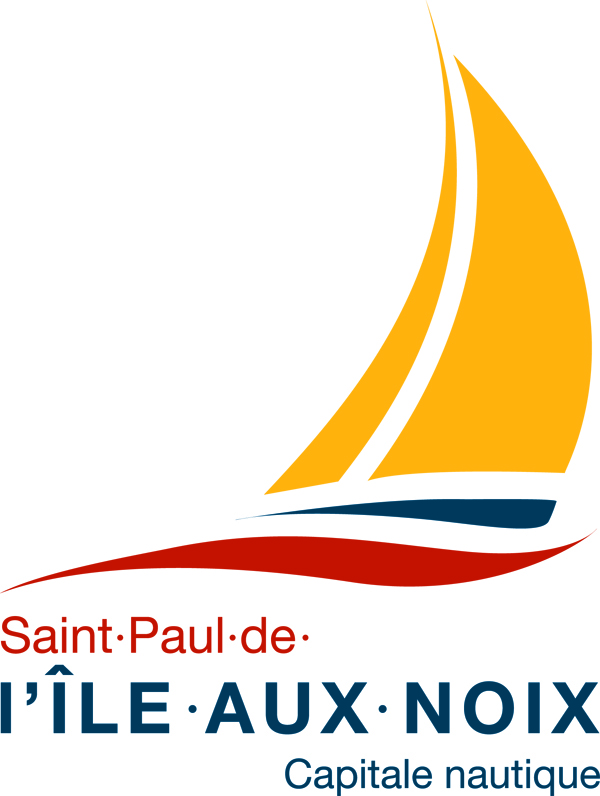 Séance du conseil du 6 avril 2021 19h30PROJET D’ORDRE DU JOUROuverture de la session;Présentation de l’ordre du jour;Approbation du procès-verbal du 2 mars 2021;Liste des comptes à payer;Affaires ajournées :Adoption du règlement décrétant les règles de contrôle et de suivi budgétaire et de délégation de dépenses et dépôt du projet de règlement;Période de référence des vacances annuelles;Modification des ententes de financement reliées au projet Alo Richelieu : escale baignade à Saint-Paul-de-l’Île-aux-Noix;Responsable pour l’accès aux documents et délégation de responsabilités;Formation des employés relativement à la politique de prévention du harcèlement, de l’incivilité et de la violence au travail;Inspection et essais hydrostatiques - cylindres d’air;Établissement des tarifs des activités – printemps 2021;Demande d’aide financière du bureau d’accueil touristique à Parcs Canada 2021;Autorisation pour demander des offres de service pour l’écriture des plans et devis pour le quai de baignade; Avis de motion relatif au règlement no 411-2021 relatif au code d’éthique et de déontologie des élus de la municipalité;Adoption du projet de règlement no 411-2021 relatif au code d’éthique et de déontologie des élus de la municipalité;Demande d’exclusion – lots 5 985 409, 5 985 410 et 5 985 412;Demande d’exclusion – lots 5 985 409, 5 985 410 et 5 985 412 -Demande d’appui à la MRC du Haut-Richelieu;Demande d’exclusion – lots 5 985 409, 5 985 410 et 5 985 412 –Demande d’appui à l’Union des producteurs agricoles;Maintien de la fermeture du blockhaus de la Rivière-Lacolle;Affaires nouvelles :Demande de dérogation mineure en vue de la construction d’une résidence unifamiliale isolée sur le lot no 6 390 574 de l’avenue André-Gagnon;Formation COMBEQ pour l’inspecteur municipal;Entretien des camions du service de sécurité incendie;Nomination d’un employé pouvant exercer l’intérim en l’absence de la direction générale et secrétaire-trésorier; Adoption de la politique de plaintes; Nettoyage des conduits de ventilation;Signataire des documents officiels;Avis de motion relatif au règlement sur les ententes relatives aux travaux municipaux;Adoption du projet de règlement sur les ententes relatives aux travaux municipaux; Adoption de la politique des communications;Demande d’aide financière pour la fête des finissants de l’école Alberte-Melançon;Intérêt pour le projet vélos libre-service;Fauchage des rues municipales 2021;Appui au projet de bestiaire du musée de sculpture à ciel ouvert de la Route du Richelieu – phase 3;Formation du comité de sélection pour l’embauche du manœuvre aux travaux publics;Embauche d’un consultant externe pour le réseau d’égout;Protection : Tremblement de Terre pour les bâtiments municipaux;Réparation de « pump check valve », de « PEC plug valve » et inspection ou réparation mineure d’une pompe de refoulement au poste de pompage principal du réseau d’égout;Réparation d’un surpresseur;Épandage d’abat-poussière;Modification de la résolution no 2021-03-97;Interventions 2021 au Refuge de l’Île, centre de plein air et marina;Acquisition de deux (2) conteneurs pour les activités au Refuge de l’Île;Lignage de rues;Rénovations au Refuge de l’Île;Location de costumes;Aide financière HMB et CPA de Napierville;Modification – emplacement luminaire sur la 1re Avenue;Achat de produits de laboratoire;Abattage d’arbres – 42, 1re Avenue;Fonds aux fins de parc;Entente d’utilisation – aréna de Napierville;Demande supplémentaire pour la sécurité nautique – Garde Côtière;Demande de modification de zonage;Période de questions;Rapports mensuels des services;Varia;Certificat de crédits suffisants;Clôture et levée de l’assemblée.